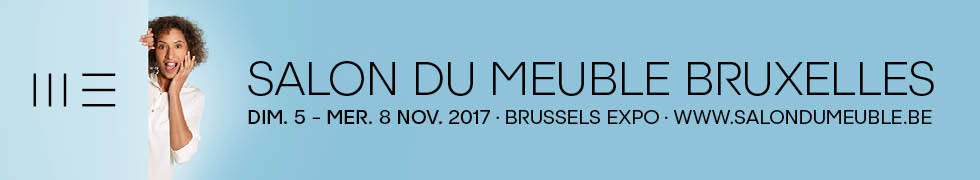 AVANT-PROPOS SALON DU MEUBLE 2017Le début du mois de novembre est de longue date consacré à un évènement fixe pour le secteur du meuble européen : le Salon du Meuble de Bruxelles. Un rendez-vous à ne pas manquer, depuis 80 ans déjà. Un rassemblement qui surprend, année après année. Et 2017 ne fera pas exception à la règle, comme en atteste déjà la très prometteuse liste des exposants…Cette année encore, le salon occupera 7 palais de Brussels Expo, où se présenteront 270 exposants, dont 60 % issus de l’étranger. Peu de changement au niveau de la segmentation : les visiteurs aiment s’y retrouver facilement. Mais cette édition ne sera pas sans surprises pour autant ! Les nouveautés de ce 80e Salon du Meuble de Bruxelles résident dans le nouveau style maison, totalement relooké et surtout, dans les multiples découvertes et innovations de nos exposants.80e éditionLe Salon du Meuble 2017 marque la 80e édition de cet évènement, ce qui en fait l’un des plus anciens salons professionnels encore actif en Europe, si pas le plus ancien. Heureusement, son grand âge s’accompagne d’un esprit dynamique, qui évolue toujours avec son temps. Tout ceci n’est pas le fruit du hasard, mais bien d’un intense travail, de la capacité à se remettre en question et de la recherche continue de l’innovation.Les 80 ans du Salon du Meuble de Bruxelles constituaient une belle opportunité pour une petite cure de jouvence. En juin, nous avons ainsi introduit un nouveau logo et style maison, plus épurés. Bien que nous restions toujours fiers de notre histoire - avec un bref retour sur le passé du salon dans le BE Magazine -, nous ne voulons pas sombrer dans la nostalgie et préférons nous concentrer sur le présent, et surtout nous tourner vers l’avenir. À l’occasion de cet anniversaire, nous voulons aussi, en tant que salon belge, mettre notre industrie à l’honneur. La nouvelle plateforme design|industry, qui se tiendra dans le palais 3, met en avant la collaboration entre des designers belges et l’industrie du meuble, en vue d’apporter de la nouveauté dans l’entreprise ou d’élargir l’offre existante. Mardi soir, nous organisons un évènement « meet & greet » avec les fabricants et créateurs participants, suivi de la remise des prix Balthazars dans le bar du Square dans une atmosphère particulièrement festive.La convivialité avant toutL’accueil convivial du Salon de Bruxelles fait en bonne partie sa renommée. Afin d’encore faciliter la venue des visiteurs au salon, divers outils sont mis à leur disposition sur notre nouveau site web. Il est notamment possible de sélectionner ses exposants favoris et de les exporter pour optimiser son parcours de visite. Un plan interactif du salon est aussi disponible sur smartphone, indiquant la route à suivre. Comme d’accoutumée, nos bars accueillent les visiteurs pour un rafraichissement, une tasse de café ou un encas. C’est un salon superbe et pertinent qui les attend, à l’aménagement légèrement revisité, pour refléter notre nouveau style maison. Mais les véritables nouveautés, et celles qui comptent réellement, se trouvent chez les exposants !Des noms qui en disent longPlusieurs noms intéressants feront leur première apparition au salon, tandis que d’autres retrouvent cette année le chemin de Bruxelles. Nous nous réjouissons ainsi du retour de Natuzzi, avec un imposant stade dans le palais 3. Ils y révèleront rien de moins que leur tout nouveau concept de distribution de Nattuzzi Editions, en avant-première mondiale. Maxdivani vient pour sa part nous dévoiler un tout nouveau label, également en primeur : Brera 58 introduit les canapés-lits dans sa gamme, en cuir, tissu et microfibres. Ce label prendra sa propre place sur le marché et bénéficiera ainsi de son propre stand au salon. La Scandinavie a cette année encore témoigné un vif intérêt pour Bruxelles. Hovden installera ses canapés et fauteuils épurés dans le palais 3 ; Furninova revient au palais 4, où nous découvrirons aussi IMG Norway du groupe Ekornes, avec ses relax et fauteuils ergonomiques.L’année dernière, le Britannique Tetrad venait pour la première fois exposer chez nous au Palais 8, avec bilan manifestement très positif puisqu’il nous revient en doublant sa superficie ! On le retrouve avec une collection exclusive avec la marque Ralph Lauren. Le bouche-à-oreille semble en outre avoir fonctionné positivement Outre-Manche, puisque Tetrad sera entouré de ses compatriotes Baker Furniture, également dans Fusion, et English Chesterfield Company, dans le palais 4.L’Espagne et le Portugal sont aussi bien représentés : dans le Square, avec un stand petit mais raffiné de Beluga, qui nous y présente une collection portugaise entièrement disponible sur mesure dans un style Art Déco intemporel et luxueux ; dans le palais 4, avec les meubles de séjour de Cortimoveis et d’OPR, également du Portugal, et avec les tables céramiques et chaises de Discalsa d’Espagne ; enfin, dans le palais 5, avec Mobliberica. L’Italie se distingue traditionnellement au Salon de Bruxelles avec son offre de canapés. Mais le savoir-faire italien s’étend aussi aux tables et chaises, comme nous l’avait déjà démontré Calligaris, et comme le confirme cette année Infiniti, un des principaux spécialistes du secteur contractuel d’Italie qui propose également une jolie collection pour le marché résidentiel. Les Allemands FMD et Topstar déménagent au palais 4. Topstar sera accompagné de Wagner, une société sœur présentant une collection de chaises haut de gamme. Deux autres noms à retenir sont ceux d’Era et de White Oak, tous deux dans le Square. Le premier nous vient de Croatie et travaille avec des designers tels que Karim Rashid. Le second est suisse et nous propose un design chaleureux.Place à présent aux Belges, épine dorsale de notre salon. Les valeurs sures ont bien entendu répondu à l’appel : Meubar, Evan, Joli et Neococoon dans le palais 3, Dekimpe, Vipack et Mobitec dans le palais 4. Parmi les nouveaux noms, citons Sympa et Vandenberghe. Le palais 5 accueille comme d’habitude les stands imposants de D&D, De Eiken Zetel, Gerlin, Mecam Groep, Medal/Up2Date/Wolmat Mintjens, Moome, Neyt, Passepartout, Perfecta, Rom, Theuns, Unic Design et Varam. S’ajoute encore Lee&Lewis, qui quitte le palais 8, tandis que Sitino intègre le stand de Mintjens, suite à son rachat par ce dernier. La principale nouveauté du palais 5 est à découvrir chez Recor. Lors de la présentation de leurs nouvelles collections en juin, le groupe avait déjà dévoilé à ses clients belges sa nouvelle marque d’intérieur baptisée Recor Home, et veillera à également mettre le label à l’honneur à Bruxelles.Le palais 8, Fusion est également un segment où les Belges sont forts ! Parmi ceux-ci, Demuynck-Demtre, KDB Furn, Leda, Micheldenolf, Pro Arte et Vandecasteele. L’arrivée de Paul Rogiers vient encore joliment renforcer l’offre, d’emblée avec deux stands. Le premier exposera leur collection lifestyle, sous le label PR-Living ; les canapés assortis se trouveront en face, chez PR-Rogiers. Le groupe de Néerlandais rassemblés autour de PMP/Nix Design et d’Eleonora revient dans le palais 8 et promet à nouveau d’y mettre une belle ambiance festive ! Nous recevons par ailleurs toujours plus de demandes du secteur de la décoration, comme en témoigne la présence de Rogiers. D’autres nouveaux-venus de cette branche sont Chehoma, Pole to Pole, Maretti, Byclassy et Drimmer. La liste aurait pu être encore plus longue, mais nous avons hélas dû refuser certaines candidatures, par manque de place. S’étaient ainsi présentés, comme lors d’éditions précédentes, des noms tels que Vandecasteele, Ruby Fires, Daatti Home Collections, Mondiart, Inditime, DV D’Sign, G&S, PTMD, DTP, By Boo, Richmond et Nijwie.Holland à la Carte s’agrémente aussi d’accessoires textile ou luminaires, entre autres chez Claudi, Expo Trading Holland, Spinder, Ztahl by Dijkos et, parmi les nouveautés, Label 51 et Urban Cotton. Les meubles occupent naturellement toujours une place centrale, notamment chez Cartel Living, Kluskens, Jess Design, BKS, Gealux, Chita, HE Design, Sumisura et Nouvion. Bert Plantagie rejoint cette année aussi le segment au Patio, qui gagne ainsi un nom de poids. Kessels est un autre novice du Salon de Bruxelles, avec une offre qui s’inscrit résolument dans la tendance de la customisation.Dans le palais 9, on retrouve le segment d’entrée de gamme sous l’appellation Mozaïek. Parmi les plus connus : Bauwens, Alcos/Divaco, Idea, Hima, Girardeau, Motard, Zijlstra, Confortluxe, Karintrad et HM Helvetia. Les nouveaux participants nous accueillons Wajnert et Restyl de Pologne, Vince Design des Pays-Bas, PI Distribution, Thermobrass, Linea Verdace, Lama d’Or et Livorno de Belgique, Bonino d’Italie, Hela Tische d’Allemagne et Bellus d’Estonie. Enfin, on y trouvera certains fabricants en confort du sommeil qui sont actifs dans ce segment du marché, tels que Kretschmar, Forbed et Padvaiskas.L’essentiel du confort du sommeil reste bien évidemment à découvrir au palais 6, à Brussels by Night. Tous les grands noms belges sont présents : Revor Group, Veldeman Bedding, LS Bedding avec Magnitude et Nox, Kreamat, Van Landschoot, Recor Bedding, Polypreen, Elsach et Nill Spring. Green Sleep est de retour après quelques années d’absence et propose, comme le laisse supposer son nom, un confort de sommeil écologique, de fabrication 100 % belge. Boone, Van Houdt, Jooken et Mathy by Bols ne présentent pas à proprement parler de confort de lits, mais bien du mobilier de chambre à coucher. Boone se spécialise ainsi dans les solutions de gain de place, et Mathy by Bols dans les chambres pour enfants et ados. Custom8 est une spin-off de la KU Leuven qui s’emploie au développement d’innovations technologiques en matière de sommeil.Nos voisins du Nord sont aussi bien représentés à Brussels by Night, avec Norma, Avek, Perzona, Mahoton, M-Line, Boxspring Design, Heavens, Cartel Bedding et le mobilier de chambres à coucher de Van Os. Parmi les autres grandes marques internationales figurent Serta et Yatsan. Ne manquez pas d’également découvrir les producteurs de textiles et linge de lit, tels que Carlina/Goodnight, Soraya, Brinkhaus et Brun de Vian Tiran. Ce segment célèbrera lui aussi les 80 ans du Salon exposant quelques modèles de lit datant d’une époque révolue, avec nos remerciements à Veldeman Bedding.Le BE Magazine : un avant-goût de l’offre belgeEn tant que salon belge, nous tenons à accorder une attention particulière à nos compatriotes. Cette année, nous publions ainsi le treizième numéro du BE Magazine, qui présente un aperçu complet et actuel de la branche du meuble belge et des nouvelles collections qu’elle réserve aux visiteurs. Ceux-ci y découvriront un tableau parfois surprenant de ce qui les attend au salon. Cet élégant magazine démontre une fois de plus que les Belges n’ont pas peur de relever des défis. Nos fabricants savent se montrer réactifs et faire preuve de créativité et de flexibilité, tout en faisant perdurer leur long savoir-faire.Compte à rebours3-2-1 ! Le compte à rebours a donc officiellement commencé. Le Salon du Meuble de Bruxelles continue d’innover, mais reste fidèle à son concept de base. Chaque année, le salon est le résultat d’un exercice d’équilibre entre familiarité, authenticité et une bonne dose de nouveauté, à laquelle aspirent les exposants et les visiteurs. En tant que principal salon de la branche au Benelux, notre attention première est certes consacrée à la Belgique et aux Pays-Bas, mais aussi à la France, qui, malgré l’organisation d’autres évènements sur son sol, nous envoie chaque année une importante délégation. Parallèlement, les Allemands et les Anglais trouvent de plus en plus facilement le chemin vers Bruxelles. Le Salon du Meuble veut avant tout présenter de belles choses innovantes. De la part d’exposants de grande envergure internationale, devenus des valeurs sures, mais aussi de plus petits fabricants, aux idées innovantes. Ensemble, nous sommes les garants de la réussite du salon, que nous espérons, cette année encore, couronné de succès.Lieven Van den HeedeSalon du Meuble de Bruxelles5-8 novembre 20179-19h (mer. Jusque 18h)www.salondumeuble.be(vous trouverez des photos de l’édition 2016 sous la section « presse »)